Le equazioni che contengono un’incognita nel denominatore di una frazione si dicono equazioni fratte. Anch’esse si risolvono sfruttando le proprietà delle uguaglianze.
Un esempio di equazione fratta:Vediamo come si risolve:
Nelle equazioni fratte, bisogna tenere conto delle condizioni di esistenza delle espressioni che vi compaiono. 
In matematica non è possibile (non ha senso) dividere per zero. Avendo incognite a denominatore, possono esserci situazioni dove i denominatori, per determinati valori delle incognite, assumono il valore 0.
Nell’esempio precedente, il denominatore “” diventa zero se “x=–5”.
Questo valore deve essere escluso dalle potenziali soluzioni dell’equazione, poiché renderebbe priva si senso l’espressione .
Si usa annotare questi valori prima di risolvere l’equazione.
Di solito li si annota scrivendo “V.E”, che sta per valori eccezionali, nel senso di valori che creano un’eccezione: la divisione per zero.Vediamo un altro esempio:Altro esempio, con sorpresa…In quest’ultimo esempio, la soluzione trovata non è accettabile, poiché causerebbe una divisione per zero nell’equazione di partenza.
Va quindi esclusa dall’insieme delle soluzioni.Un altro esempio: indica a lato di ogni passaggio quale operazione è stata svolta su entrambi i membri dell’equazione.
Esercizi di apprendimentoScrivi i valori eccezionali delle seguenti equazioni fratte:

a) 		b) 		c) 

d) 		e) Risolvi le seguenti equazioni:a)	 		b) 			c)  (con x incognita)d)		e)		f) Inventa un’equazione fratta, la cui soluzione corrisponda con uno dei valori eccezionali.Risolvi le seguenti equazioni:a) 		b) 	         c) d)		e) 	f) 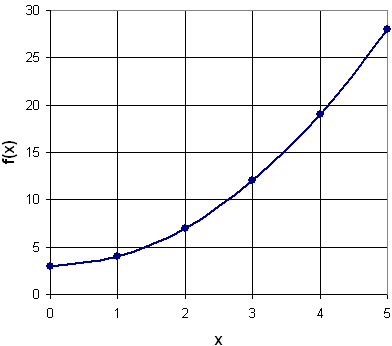 Equazioni fratteV.E. x = Si moltiplicano entrambi i membri per V.E. x = Si moltiplicano entrambi i membri per xV.E. a = Si moltiplicano entrambi i membri per (a–2)/  +1/  •2/  +2V.E. t = 